ПРОЕКТ межевания территории городского округа "Город Архангельск"
на часть Жаровихинского района в границах территориальных зон 
Пл, Ж1, П1, Т (ул. Тарасова А.П.) площадью 31,8319 гаI. Основная часть проекта межевания территории1. Текстовая часть проекта межевания территории1. Перечень и сведения о площади образуемых земельных участков, 
в том числе возможные способы их образования и вид разрешенного использования образуемых земельных участков в соответствии с проектом планировки территорииВ результате анализа исходной документации выявлено, 
что проектируемые земельные участки расположены на части Жаровихинского района в границах территориальных зон Пл, Ж1, П1, Т (ул. Тарасова А.П.) 
в кадастровых кварталах 29:22:071503, 29:22:071507, 29:22:073001, 29:22:073006. На территорию проектирования разработан проект планировки Жаровихинского района муниципального образования "Город Архангельск", утвержденный распоряжением мэра города Архангельска от 24 февраля 
2015 года № 463р (с изменениями).Категория земель территории, в границах которой разрабатывается проект межевания территории – земли населенных пунктов. Площадь территории проектирования составляет 31,8319 га. Функциональные зоны согласно генеральному плану муниципального образования "Город Архангельск", утвержденному постановлением министерства строительства и архитектуры Архангельской области от 2 апреля 2020 года № 37-п (с изменениями), в границах которых разрабатывается проект межевания территории: зона озелененных территорий общего пользования (планируемая);зона застройки индивидуальными жилыми домами;зона застройки малоэтажными жилыми домами;производственная зона;зоны транспортной инфраструктуры.Территориальные зоны согласно правилам землепользования и застройки городского округа "Город Архангельск", утвержденным постановлением министерства строительства и архитектуры Архангельской области 
от 29 сентября 2020 года № 68-п (с изменениями), в границах которых разрабатывается проект межевания территории:зона озелененных территорий общего пользования (кодовое 
обозначение − Пл);зона застройки индивидуальными жилыми домами (кодовое 
обозначение − Ж1);производственная зона (кодовое обозначение − П1);Зона транспортной инфраструктуры (кодовое обозначение − Т).Территория в границах разработки проекта межевания находится 
в границах следующих зон с особыми условиями использования территорий:зона затопления (реестровый номер границы 29:00-6.276);зона подтопления (реестровый номер границы 29:00-6.279);втором поясе зон санитарной охраны источников водоснабжения;третьем поясе зон санитарной охраны источников водоснабжения;санитарно-защитной зоне АО "Архангельский речной порт", расположенной по адресу: 163016, г. Архангельск, ул. Старожаровихинская, 
д. 7, корп. 1, строение 6 (реестровый номер границы 29:22-6.1615).Формирование проектных границ земельных участков выполнено 
в пределах красных линий с учетом существующей градостроительной ситуации и фактического использования территории, местоположения границ земельных участков, сведения о которых содержатся в Едином государственном реестре недвижимости.Транспортная инфраструктура территории сформирована.Проектом межевания территории предусмотрено образование земельных участков путем выполнения кадастровых работ:образование земельного участка 29:22:071507:ЗУ5 площадью 967 кв. м 
с видом разрешенного использования "Для индивидуального жилищного строительства" из земель, находящихся в государственной или муниципальной собственности;образование земельного участка 29:22:073001:ЗУ9 площадью 5 270 кв. м 
с видом разрешенного использования "Коммунальное обслуживание" 
из земель, находящихся в государственной или муниципальной собственности.Перечень и сведения о площади образуемых земельных участков представлены в таблице № 1, каталог координат образуемых земельных участков – в таблице № 2.Таблица № 1Таблица № 22. Перечень и площади образуемых земельных участков, которые будут отнесены к территориям общего пользования или имуществу общего пользования, в том числе в отношении которых предполагается резервирование и (или) изъятие для государственных или муниципальных нуждПроектом межевания территории предусмотрено образование земельных участков, которые будут отнесены к территориям общего пользования:образование земельного участка 29:22:071507:ЗУ1 площадью 1 374 кв. м 
с видом разрешенного использования "Улично-дорожная сеть" из земель, находящихся в государственной или муниципальной собственности;образование земельного участка 29:22:071507:ЗУ2 площадью 10 633 кв. м с видом разрешенного использования "Улично-дорожная сеть" из земель, находящихся в государственной или муниципальной собственности;образование земельного участка 29:22:071507:ЗУ3 площадью 32 662 кв. м с видом разрешенного использования "Благоустройство территории" из земель, находящихся в государственной или муниципальной собственности;образование земельного участка 29:22:071507:ЗУ4 площадью 1 455 кв. м 
с видом разрешенного использования "Улично-дорожная сеть" из земель, находящихся в государственной или муниципальной собственности;образование земельного участка 29:22:000000:ЗУ6 площадью 12 744 кв. м с видом разрешенного использования "Улично-дорожная сеть" из земель, находящихся в государственной или муниципальной собственности;образование земельного участка 29:22:000000:ЗУ7 площадью 6 558 кв. м 
с видом разрешенного использования "Улично-дорожная сеть" из земель, находящихся в государственной или муниципальной собственности;образование земельного участка 29:22:073001:ЗУ8 площадью 995 кв. м 
с видом разрешенного использования "Улично-дорожная сеть" из земель, находящихся в государственной или муниципальной собственности.Перечень и сведения о площади образуемых земельных участков представлены в таблице № 3, каталог координат – в таблице № 4.Таблица № 3Таблица № 43. Вид разрешенного использования образуемых земельных участков 
в соответствии с проектом планировки территорииВиды разрешенного использования образуемых земельных участков 
в соответствии с проектом планировки территории представлены в таблице № 5.Таблица № 54. Целевое назначение лесов, вид (виды) разрешенного использования лесного участка, количественные и качественные характеристики лесного участка, сведения о нахождении лесного участка в границах особо защитных участков лесовИнформация о целевом назначении лесов, виде разрешенного использования лесного участка, количественные и качественные характеристики лесного участка, сведения о нахождении лесного участка 
в границах особо защитных участков лесов в данном проекте не отображается 
в связи с отсутствием в границах проектирования лесных участков.5. Сведения о границах территории, в отношении которой утвержден проект межевания, содержащие перечень координат характерных точек этих границ в системе координат, используемой для ведения Единого государственного реестра недвижимостиСведения о границах территории, в отношении которой утвержден проект межевания, содержащие перечень координат характерных точек этих границ 
в системе координат, используемой для ведения Единого государственного реестра недвижимости, приведены в таблице № 6. Координаты характерных точек границ территории, в отношении которой утвержден проект межевания, определяются в соответствии с требованиями к точности определения координат характерных точек границ, установленных в соответствии 
с Градостроительным кодексом Российской Федерации для территориальных зон.Таблица № 62. Чертежи межевания территорииГрафическая часть основной части проекта межевания территории выполнена в составе следующего чертежа:чертеж межевания территории с указанием границ образуемых 
и изменяемых земельных участков (масштаб 1:3500) представлен в приложении  к настоящему проекту межевания.На чертеже межевания отображены:границы существующих элементов планировочной структуры;красные линии;линии отступа от красных линий в целях определения мест допустимого размещения зданий, строений, сооружений (в соответствии 
с Правилами землепользования и застройки городского округа "Город Архангельск" минимальный отступ зданий, строений, сооружений от красных линий вновь строящихся или реконструируемых зданий, строений, сооружений должен быть на расстоянии не менее 5 метров);границы образуемых и изменяемых земельных участков, условные номера образуемых земельных участков;границы публичных сервитутов.________________УТВЕРЖДЕНпостановлением Главыгородского округа"Город Архангельск"от 9 февраля 2024 г. № 173Проектируемый земельный участок, обозначениеПроектная площадь, кв. мИсходные характеристики29:22:071507:ЗУ5967Земли государственной собственности29:22:073001:ЗУ95 270Земли государственной собственностиПроектируемый земельный участок, обозначениеСистема координат МСК-29Система координат МСК-29Проектируемый земельный участок, обозначениеКоординатыКоординатыПроектируемый земельный участок, обозначениеXY29:22:071507:ЗУ5645932,90645925,58645923,26645913,63645906,05645880,63645882,76645890,01645919,29645932,902528891,932528906,532528910,222528906,852528902,882528891,822528886,752528873,142528886,712528891,9329:22:073001:ЗУ9645703,42645666,85645606,26645609,93645606,19645618,94645630,25645636,66645703,422529419,392529502,922529474,392529466,802529452,142529455,402529442,232529407,692529419,39Проектируемый земельный участок, обозначениеПроектная площадь, кв.мИсходные характеристики29:22:071507:ЗУ11 374Земли государственной собственности29:22:071507:ЗУ210 633Земли государственной собственности29:22:071507:ЗУ332 662Земли государственной собственности29:22:071507:ЗУ41 455Земли государственной собственности29:22:000000:ЗУ612 744Земли государственной собственности29:22:000000:ЗУ76 558Земли государственной собственности29:22:073001:ЗУ8995Земли государственной собственностиПроектируемый земельный участок, обозначениеСистема координат МСК-29Система координат МСК-29Проектируемый земельный участок, обозначениеКоординатыКоординатыПроектируемый земельный участок, обозначениеXY29:22:071507:ЗУ1645934,30645926,48645848,31645855,97645934,302528596,082528608,882528561,372528548,462528596,0829:22:071507:ЗУ2645848,53645847,31645841,37645835,84645834,15645818,86645818,49645813,25645803,23645788,95645775,16645773,17645763,51645749,93645748,64645753,04645754,29645721,40645639,26645624,83645612,97645597,54645623,67645732,98645787,29645799,15645848,53645781,79645761,38645733,11645752,51645781,792528849,392528852,242528863,102528871,032528870,212528890,172528892,692528899,152528912,302528932,032528953,052528957,132528973,272528963,692528959,262528949,882528945,902528926,292528865,532528884,852528876,522528864,932528829,552528910,042528833,222528814,562528849,392528909,992528935,822528915,482528887,502528909,9929:22:071507:ЗУ3645893,40645838,72645787,29645732,98645623,67645649,63645656,18645692,05645710,22645752,77645759,51645771,84645815,03645816,27645893,40645819,57645821,70645818,97645816,84645819,57645788,96645790,87645788,51645786,60645788,962528663,132528752,102528833,222528910,042528829,552528794,352528798,982528739,952528750,992528680,982528679,692528687,182528616,142528616,852528663,132528724,142528726,862528728,992528726,272528724,142528686,532528688,882528690,802528688,462528686,5329:22:071507:ЗУ4645891,11645890,01645882,76645880,63645863,44645861,90645846,52645827,33645834,85645830,42645827,27645824,64645806,85645817,94645817,98645830,63645842,66645851,41645854,41645859,24645872,37645884,27645885,78645891,112528871,222528873,142528886,752528891,822528920,192528922,382528949,212528982,942528986,632528994,322529000,162528998,822528995,402528976,772528976,792528956,332528937,272528923,452528918,572528912,322528891,162528871,292528868,482528871,2229:22:000000:ЗУ6645925,58646020,26646031,05646025,14646032,20646026,42646030,64645911,19645817,59645797,97645940,34646003,21645991,26645941,08645933,81645911,96645923,26645925,582528906,532528970,862528981,852528989,872528995,142529004,192529007,002529157,742529277,262529261,722529081,152529001,612528993,062528957,472528952,312528936,812528910,222528906,5329:22:000000:ЗУ7645805,88645731,29645691,85645666,85645703,42645708,74645729,57645786,46645805,882529294,052529418,752529514,632529502,922529419,392529407,942529369,812529278,132529294,0529:22:073001:ЗУ8645941,08645923,68645913,29645913,57645902,66645896,43645887,83645902,09645915,66645930,80645933,81645941,082528957,472528992,232529012,352529012,862529033,802529046,062529038,632529011,692528985,982528957,912528952,312528957,47Проектируемый земельный участок, обозначениеПроектный вид разрешенного использования29:22:071507:ЗУ1Улично-дорожная сеть (12.0.1)29:22:071507:ЗУ2Улично-дорожная сеть (12.0.1)29:22:071507:ЗУ3Благоустройство территории (12.0.2)29:22:071507:ЗУ4Улично-дорожная сеть (12.0.1)29:22:071507:ЗУ5Для индивидуального жилищного строительства (2.1)29:22:000000:ЗУ6Улично-дорожная сеть (12.0.1)29:22:000000:ЗУ7Улично-дорожная сеть (12.0.1)29:22:073001:ЗУ8Улично-дорожная сеть (12.0.1)29:22:073001:ЗУ9Коммунальное обслуживаниеНомер точкиСистема координат МСК-29Система координат МСК-29Номер точкиКоординатыКоординатыНомер точкиXY123456789101112131415161718192021222324252627282930313233343536373839404142434445464748495051525354555657585960616263646566671686970717273747576777879808182838485868788899091929394959697682528500,352528515,912528529,062528596,082528608,882528561,372528616,842528661,822528814,562528849,392528892,452528906,522528970,862528981,852528989,872528995,122529004,192529007,002529017,632529101,152529208,302529275,642529294,872529418,752529450,162529514,632529502,902529474,612529463,632529452,502529438,912529429,242529430,122529416,932529396,722529373,802529369,202529330,942529313,562529300,022529274,332529236,462529185,502529144,792529122,912529091,092529078,252529047,882529062,772529055,422529019,612528969,832528938,952528896,622528869,812528846,502528822,962528802,482528786,442528761,372528739,142528727,892528683,902528673,842528633,092528553,982528507,922528500,352529019,432529039,292529038,112529082,722529104,522529118,582529084,392529090,462529098,572529133,732529137,982529155,052529161,932529133,112529127,282529124,932529131,292529137,622529153,002529156,672529161,242529182,782529202,992529200,832529261,722529191,972529081,152529056,912529038,302529036,692529019,43645802,10645826,66645824,04645934,30645926,48645848,31645816,34645895,64645799,15645848,53645932,55645925,65646020,26646031,05646025,14646032,27646026,42646030,64646022,41645956,42645871,76645818,76645805,06645731,29645716,39645691,85645666,93645606,85645610,91645606,16645554,64645470,19645446,25645406,57645302,21645261,39645252,71645264,54645277,58645287,77645297,48645303,11645315,36645327,03645338,62645360,93645351,21645370,00645412,20645442,17645475,67645498,51645533,18645545,05645559,07645567,21645578,00645590,84645617,02645639,91645665,70645694,69645729,93645770,56645790,18645814,88645801,17645802,10645856,34645844,53645842,54645816,54645820,54645819,72645776,89645769,85645764,16645735,72645732,03645753,22645743,81645721,58645716,38645713,78645701,56645691,68645679,09645677,44645677,42645697,57645719,71645720,98645797,97645852,80645940,34645908,93645887,52645885,58645856,34ПРИЛОЖЕНИЕ к проекту межевания территории городского округа "Город Архангельск" на часть Жаровихинского района в границах территориальных зон Пл, Ж1, П1, Т 
(ул. Тарасова А.П.) площадью 31,8319 га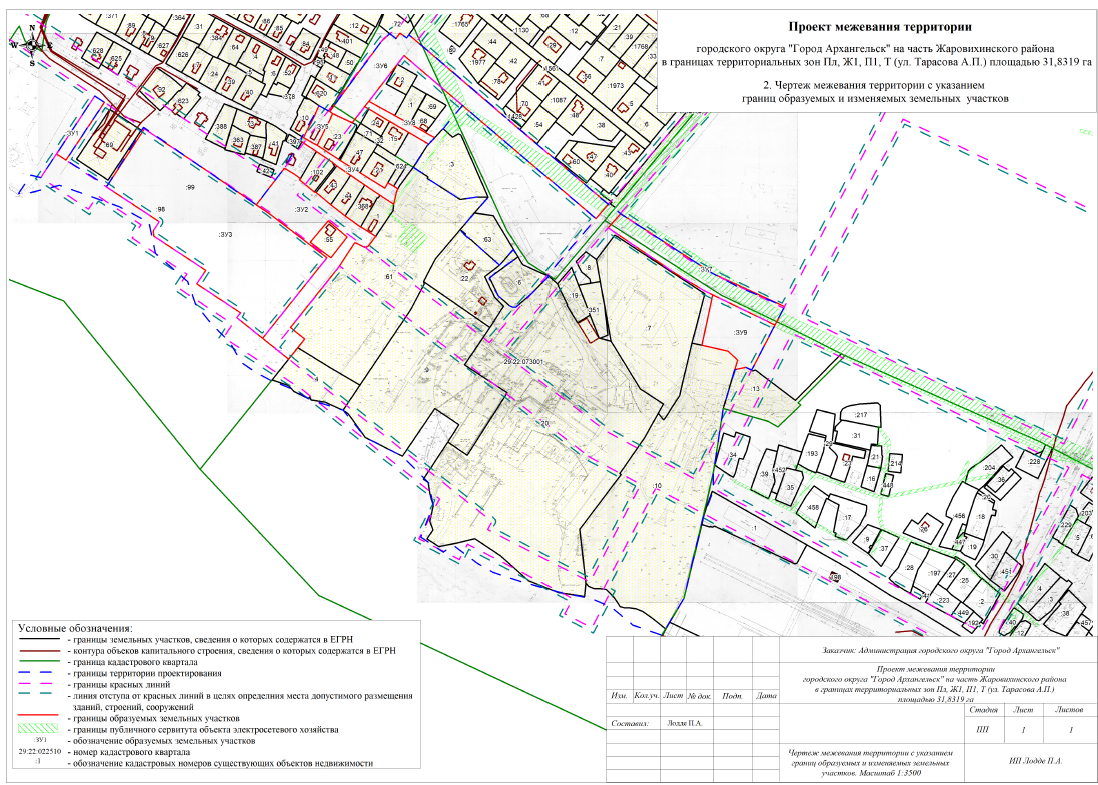 